П О С Т А Н О В Л Е Н И Е	В соответствии с Решением Городской Думы Петропавловск-Камчатского городского округа от 31.10.2013 № 145-нд «О наградах и почетных званиях Петропавловск-Камчатского городского округа»,     Постановлением Главы Петропавловск-Камчатского городского округа от 31.10.2013 № 165 «О представительских расходах и расходах, связанных с приобретением подарочной и сувенирной продукции в Городской Думе Петропавловск-Камчатского городского округа»,     ПОСТАНОВЛЯЮ:за успехи в боевой подготовке, примерную воинскую дисциплину, старание и усердие, проявленные при решении задач боевой подготовки, и в  честь праздника «День Военно-морского флота»:Наградить Почетной грамотой Главы Петропавловск-Камчатского городского округа (в рамке):Вручить ценный подарок – альбом «Чудеса земли Камчатки» - Сидорову Константину Михайловичу, заместителю командира войсковой части 40194 по ЭМЧ, капитану 2 ранга.ГлаваПетропавловск-Камчатскогогородского округа                                                                           К.Г. Слыщенко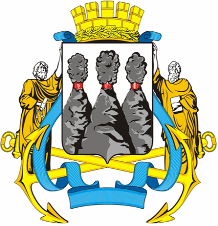 ГЛАВАПЕТРОПАВЛОВСК-КАМЧАТСКОГОГОРОДСКОГО ОКРУГА« 23 » июля 2014 г. № 95О награждении военнослужащих войсковой части 40194  Косолапова Александра Викторовича- флагманского врача войсковой части 40194, подполковника м/с;Некрасова Алексея Леонидовича- старшего боцмана пункта рейдовой службы войсковой части 40194, старшего мичмана.